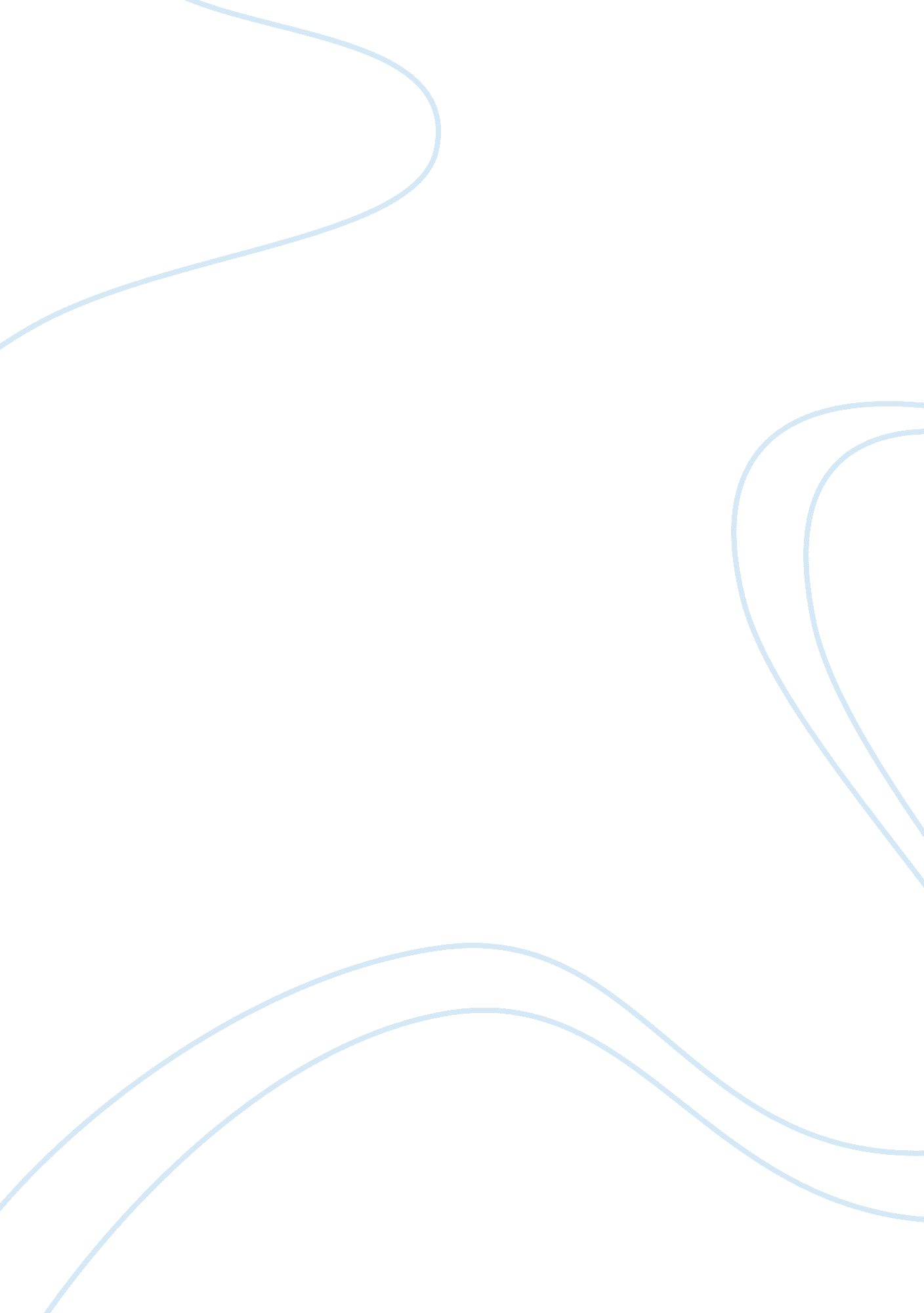 Corrigendum: inflammatory cytokines and bdnf response to high-intensity intermitt...Health & Medicine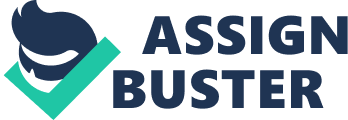 A corrigendum on 
Inflammatory Cytokines and BDNF Response to High-Intensity Intermittent Exercise: Effect the Exercise Volume by Cabral-Santos, C., Castrillón, C. I. M., Miranda, R. A. T., Monteiro, P. A., Inoue, D. S., Campos, E. Z., et al. (2016). Front. Physiol. 7: 509. doi: 10. 3389/fphys. 2016. 00509 In the “ Abstract” Section, there was a mistake in the BDNF-values of the HIIE1. 25, once the values of the standard deviation were spliced and did not contain the comma. HIIE1. 25: 9. 71 ± 306 is incorrect, the correct value is HIIE1. 25: 9. 71 ± 3. 06. In the last sentence of the “ Abstract”, the word “ duration” was misspelled as “ durantion”. In the “ Results” Section, the last word of the first paragraph there is an error in spelling the wordduration, appears as duation. Finally, in the “ Discussion” Section, the last sentence of the fourth paragraph has been modified from: “ However, after 60-min, the IL-10 levels had returned to baseline values in both protocols.” to “ However, after 60-min, the IL-10 levels had returned to baseline valuesonly in HIIE1. 25 km protocol.” The authors apologize for these errors. These do not change the scientific conclusions of the article in any way. Conflict of Interest Statement The authors declare that the research was conducted in the absence of any commercial or financial relationships that could be construed as a potential conflict of interest. 